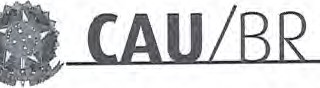 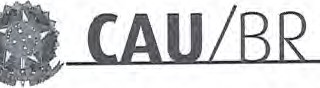 PORTARIA GERÊNCIA GERAL Nº 07, DE 15 DE JANEIRO DE 2018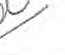 Promove substituição temporária no Quadro de Pessoal Efetivo do CAU/BR, e dá outras providências.O Gerente Geral do Conselho de Arquitetura e Urbanismo do Brasil (CAU/BR), no uso das atribuições que lhe confere a Portaria PRES nº 55, de 21 de fevereiro de 2014, atendendo ao disposto na Portaria Normativa nº 33, de 17 de abril de 2015, combinada com a Portaria Normativa nº 48, de 11 de agosto de 2016, e tendo em vista o contido no Memorando nº 08/2018- GERAD de 15 de janeiro de 2018.RESOLVE:Art. 1º. Promover a seguinte substituição temporária no Quadro de Pessoal Efetivo do CAU/BR:SUBSTITUÍDO:SUBSTITUTO:Art. 2º. Esta Portaria entra em vigor nesta data.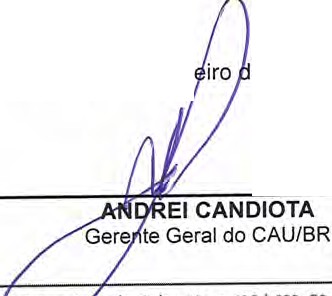 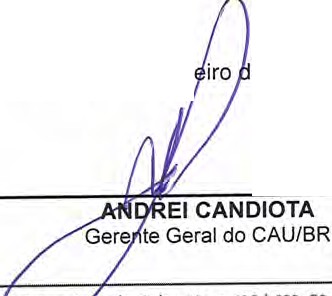 Brasília, 15 de jan	e 2018.seror Comemal sul (SCS), Quadra 2. Bloco e - d. serra o urada, Sala 401 a 409 ICEP: 70.300 · 902 Brasiha/ OFI Telefone, (61) 320, . 9500www.caubr.gov.br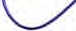 Memo. nº. 008/2018-GERAD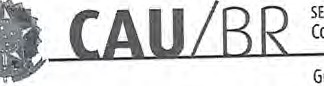 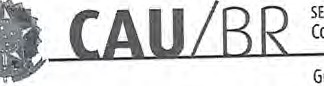 Brasília, 15 de janeiro de 2018.Ao Senhor Gerente GeralAssunto: Substituição interna de funções.Prezado Senhor,Para os fins da Portaria Normativa CAU/BR nº 33, de 17 de abril de 2015, combinada com a Portaria Normativa CAU/BR nº 48, de 11 de agosto de 2016, informo o seguinte afastamento e a substituição de pessoal a serviço da Gerência Administrativa:	Neste período a assistente administrativa Nayane Katiuscia de Oliveira fará a substituição cumulativa desempenhando as atividades do emprego de provimento efetivo originário relacionado às atividades da Gerência Administrativa.Por fim, ressalta-se que a referida substituição atende também aos requisitos do artigo 2°, parágrafo único, da Portaria Normativa nº 33, de 17 de abril de 2015.Respeitosamente,Ciente:                               Nayane Katiuscia de Oliveira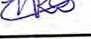 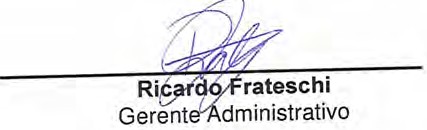 PST - Assistente Administrativosetor comercialSul (SCS), Quadra 2, Bloco e-Ed. serra DouradaS,alas 401 a 409I CEP: 70.300-902Brasilia/ DFI Telefone: (61) 3204-9500www.caubr.gov.brNome: Renata Pires Isaac OfugiEmprego: Profissional Analista Superior - PAS / Ocupação: Analista TécnicaLotação: Gerência AdministrativaSalário: R$ 8.647,45Período de Afastamento: 08/01/2018 a 26/01/2018Nome: Nayane Katiuscia de OliveiraEmprego: Profissional de Suporte Técnico - PST / Ocupação: Assistente AdministrativoLotação: Gerência AdministrativaPeríodo de substituição: 08/01/2018 a 26/01/2018Remuneração por substituição:[ X ] Remuneração correspondente ao emprego objeto da substituição(Portaria Normativa nº 48, de 11/08/2016, art. 3º e Portaria Normativa nº 33, de 17/04/2015, art. 3°, inciso II).[	] Gratificação de 30% (trinta por cento) do salário base do substituído(Portaria Normativa nº 48, de 11/08/2016, art. 3º e Portaria Normativa nº 33, de 17/04/2015, art.3°, inciso I).Substituído: Renata Pires Isaac OfugiEmprego: Profissional Analista Superior- PAS/ Ocupação: Analista TécnicoLotação: Gerência AdministrativaSalário: R$ 8.647,45Motivo: Férias e compensação de horasPeríodo: 19 (dezenove) diasTermo inicial: 08/01/2018Termo final: 26/01/2018Substituto: Nayane Katiuscia de OliveiraEmprego: Profissional de Suporte Técnico - PST / Ocupação: Assistente AdministrativoLotação: Gerência Administrativa